§2608.  Corporation as trustee; answer and disclosureExcept as provided in section 2608‑A, all domestic corporations and all foreign or alien companies or corporations established by the laws of any other state or country and having a place of business or doing business within this State may be summoned as trustees, and trustee summonses may be served on them as other process is served on any such companies or corporations. They may answer by attorney or agent and make disclosures, which must be signed and sworn to by an attorney or agent or another person upon whom legal service of the summons may be made.  The same proceedings must thereupon be had throughout except necessary changes in form, as in other cases of foreign attachment.  [PL 2003, c. 149, §5 (AMD).]SECTION HISTORYPL 2003, c. 149, §5 (AMD). The State of Maine claims a copyright in its codified statutes. If you intend to republish this material, we require that you include the following disclaimer in your publication:All copyrights and other rights to statutory text are reserved by the State of Maine. The text included in this publication reflects changes made through the First Regular and First Special Session of the 131st Maine Legislature and is current through November 1. 2023
                    . The text is subject to change without notice. It is a version that has not been officially certified by the Secretary of State. Refer to the Maine Revised Statutes Annotated and supplements for certified text.
                The Office of the Revisor of Statutes also requests that you send us one copy of any statutory publication you may produce. Our goal is not to restrict publishing activity, but to keep track of who is publishing what, to identify any needless duplication and to preserve the State's copyright rights.PLEASE NOTE: The Revisor's Office cannot perform research for or provide legal advice or interpretation of Maine law to the public. If you need legal assistance, please contact a qualified attorney.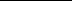 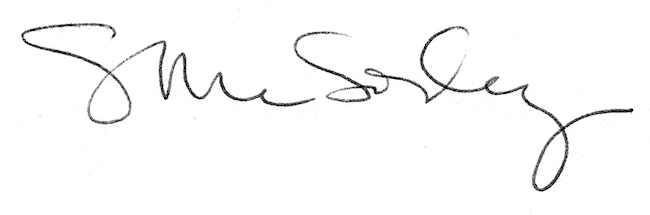 